     03.12.2019  до Міжнародного дня людей з інвалідністю практичний психолог разом з класними керівниками 2-4 класів провела практичні заняття з вихованцями «Вчимося жити разом» з метою формувати у дітей правильне й розумне ставлення до інвалідів.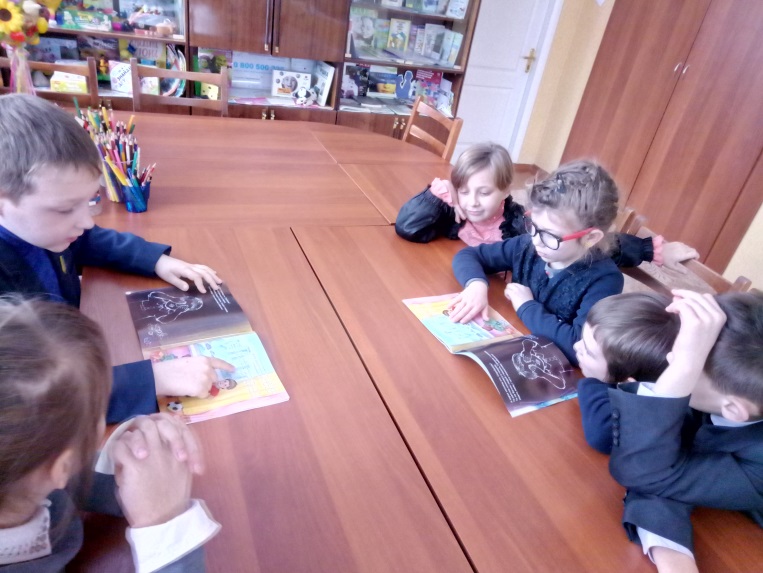 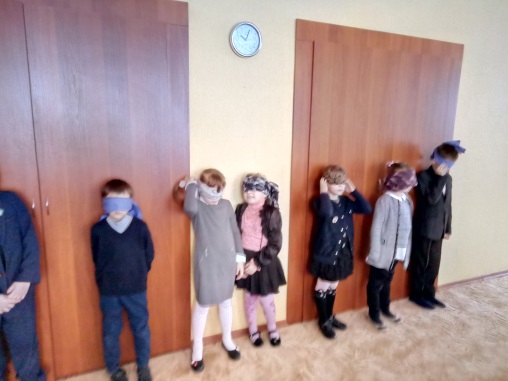 Читання книги «Познайомся - другом стань!»                 Вправа «Сліпий на переході»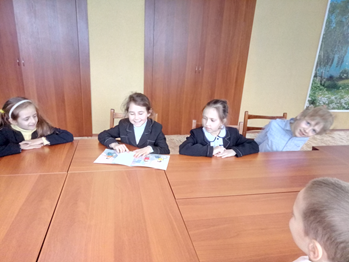 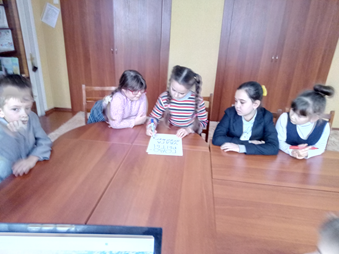              Знайомство з шрифтом Брайля.              Вправа  «Наші добрі справи»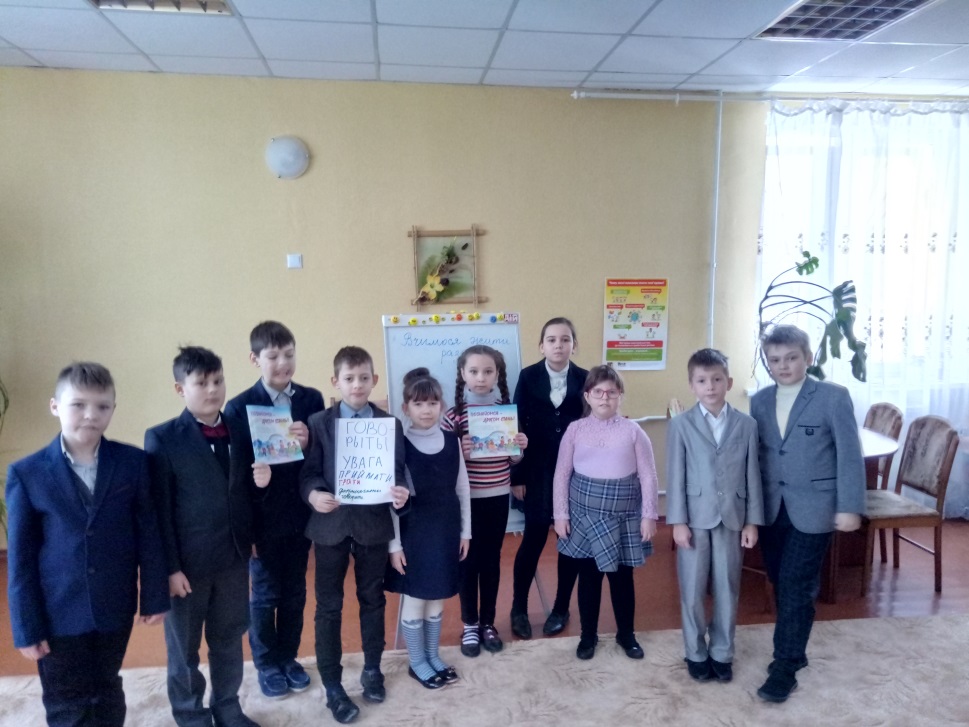 Разом ми подолаємо будь-які труднощі.